SERA AGM 2021AGENDAZoom link: a direct link will be circulated to members via email one week prior to the AGM, can also book using https://www.eventbrite.co.uk/e/seraconf21-agm-tickets-191611102967 Members are reminded to follow online meetings conventions: please mute your microphones once the formal meeting has started; use the chat function to indicate your attendance at the start of the meeting so your presence can be recorded, “raise your hand” to ask a question or use the chat function; use a headset if you have one. Welcome and ApologiesMinutes of the AGM 2020Matters arising from the minutePresident’s Report Financial Report Motions submittedElection of Office Bearers Election of Executive CommitteeVote of thanksAOCB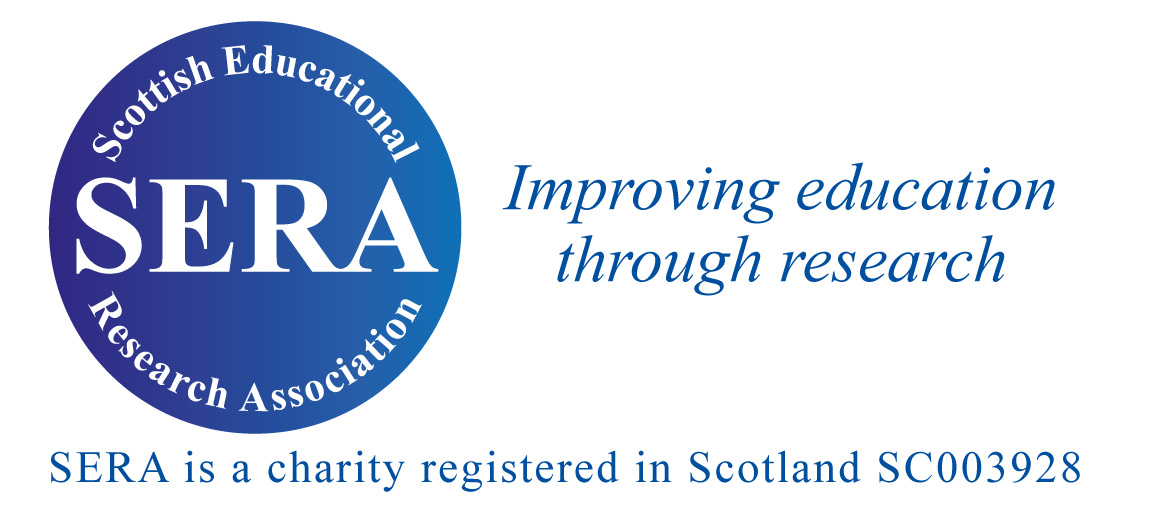 The 2021 Annual General Meeting of SERA will be held on Thursday 25th November from 1630 to 1745, via Zoom  All SERA members are invited to attend